Math 100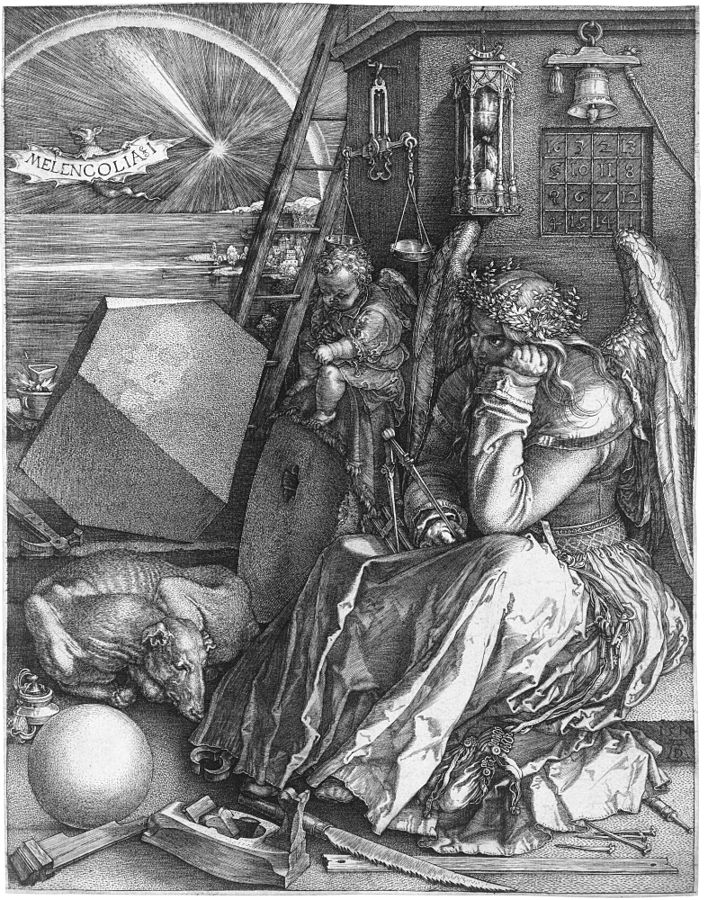 Albrecht Dürer, Melancholia (1471 – 1528)